Фотоотчет о проведенных мероприятиях ко Дню матери, 25 ноября  Дорпрофжел на Восточно-Сибирской железной дороге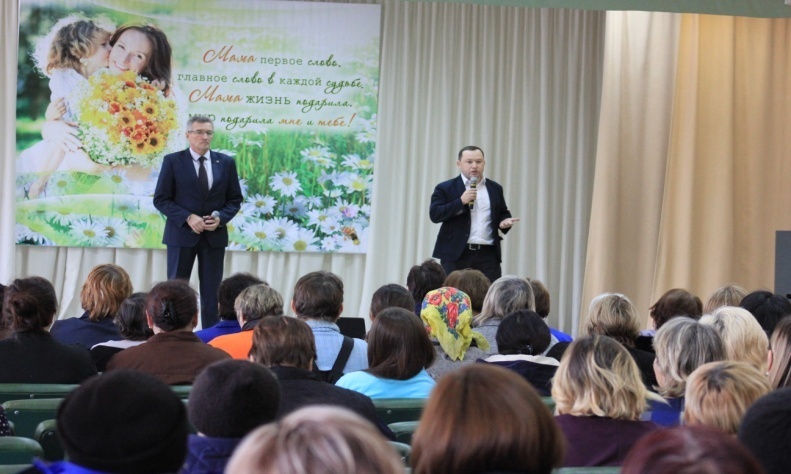 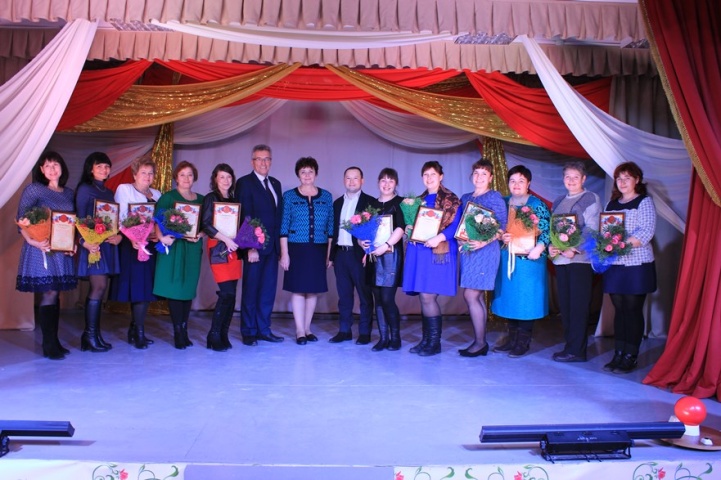 Поздравления мамам – работницам ЛВРЗ от председателя ППО ЛВРЗ Нарожного В.Н., начальника отдела управления персоналом Шкаева А.В.Вручение грамот и ценных подарков работницам ЛВРЗ с многолетним стажем, воспитывающих двух и более детей 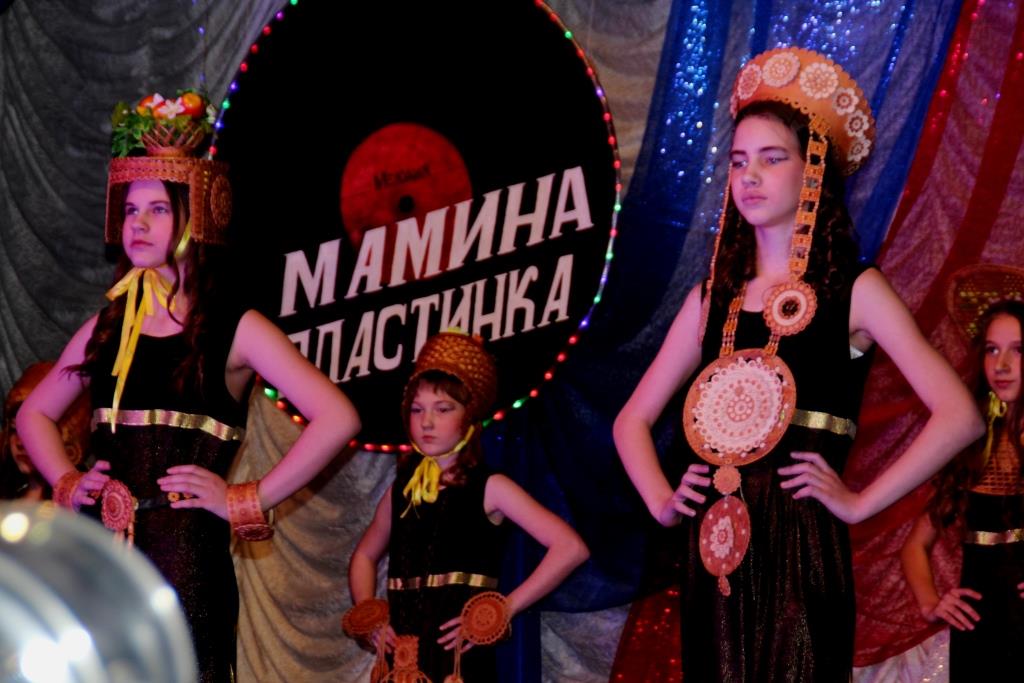 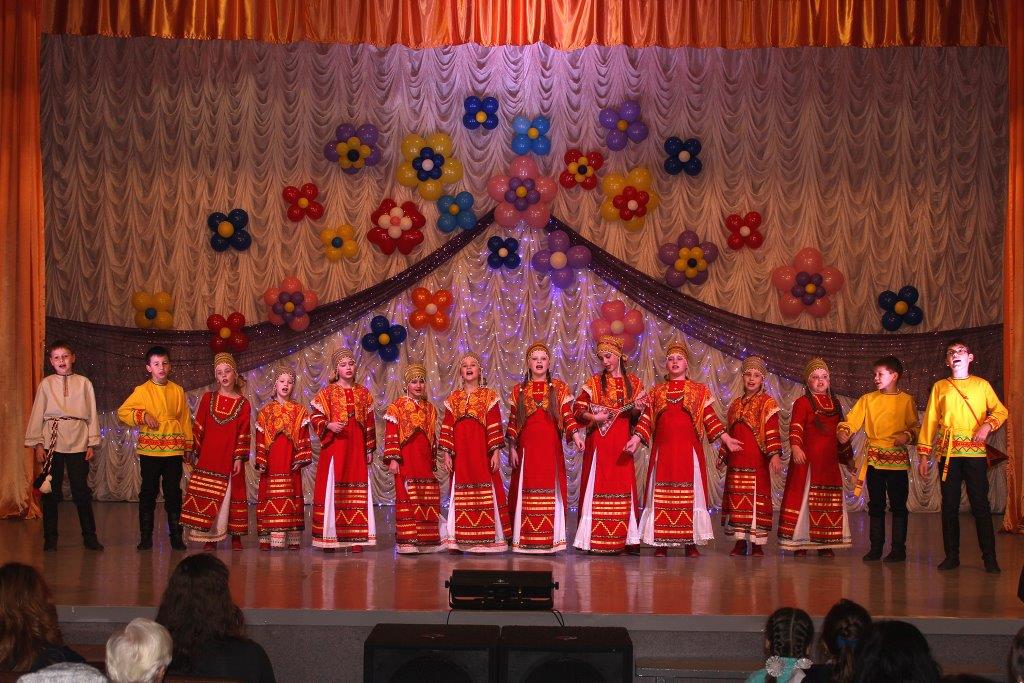 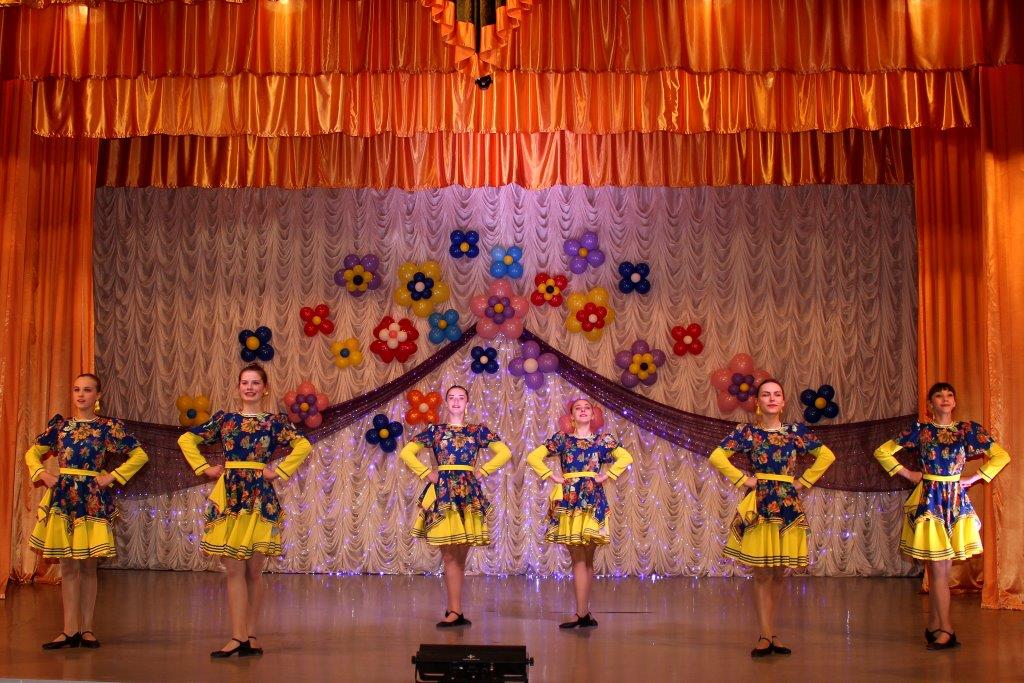 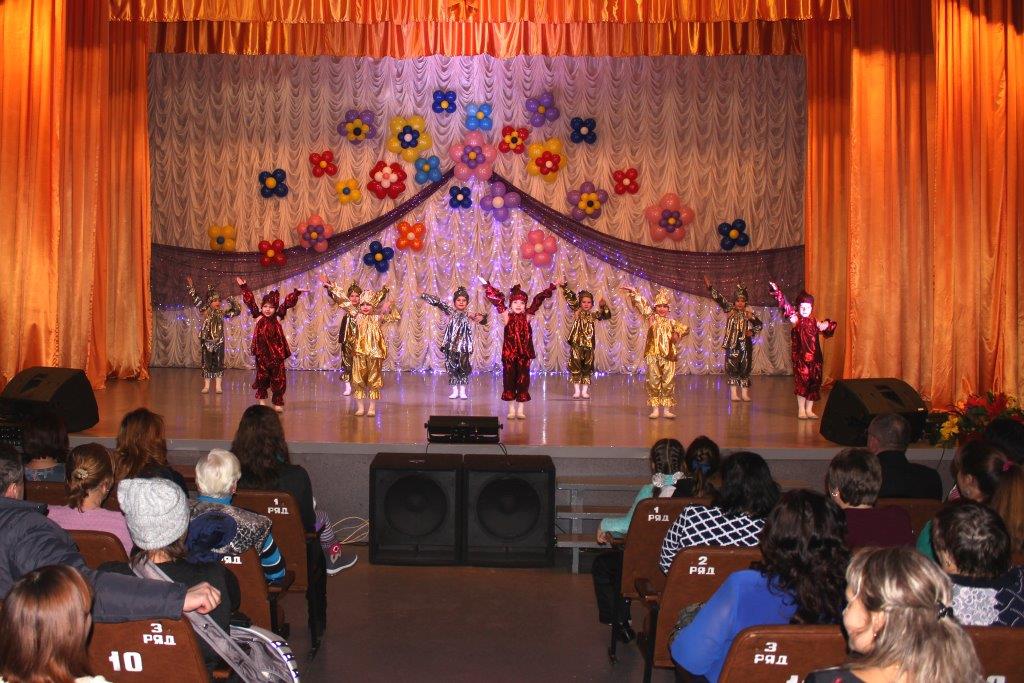 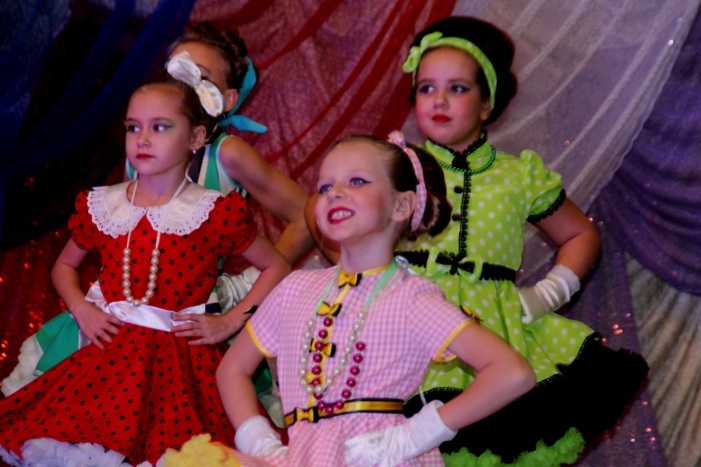 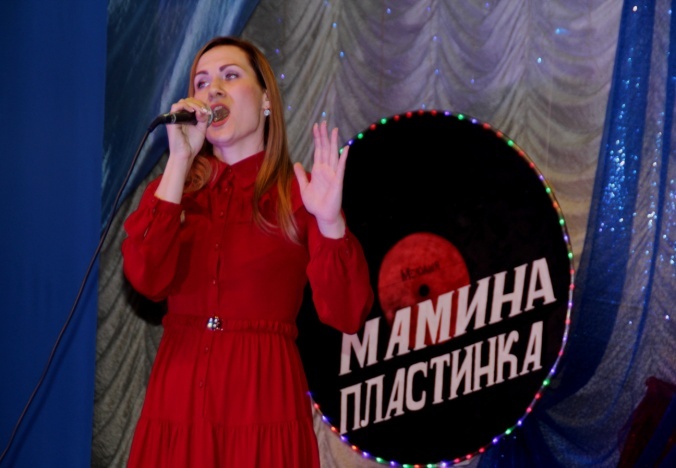 Праздничный концерт прошел в Братском Центре культурыПраздничный концерт прошел в Братском Центре культуры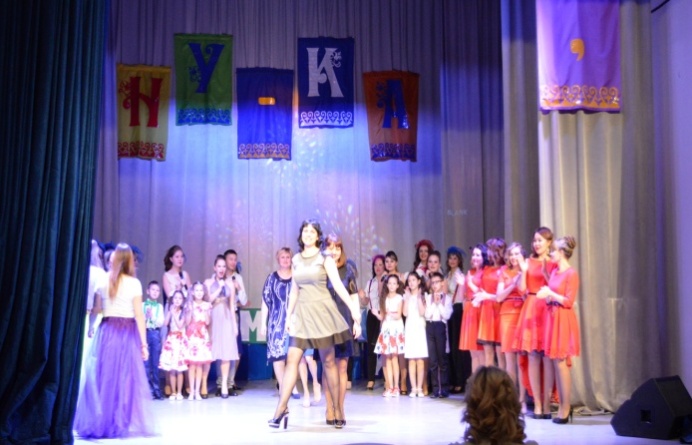 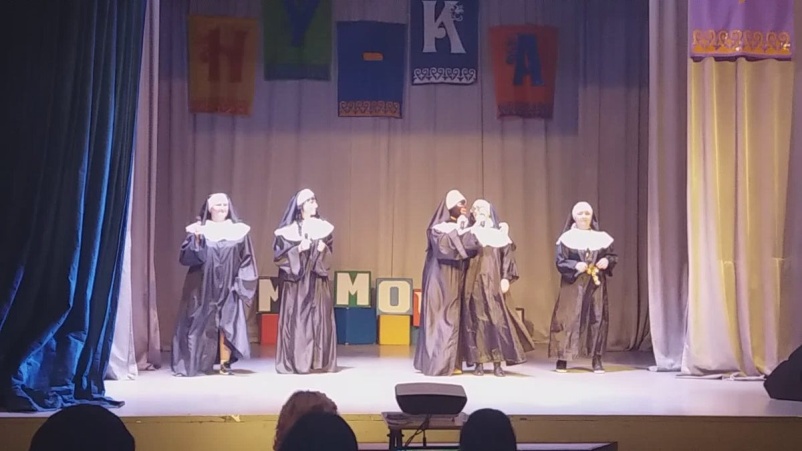 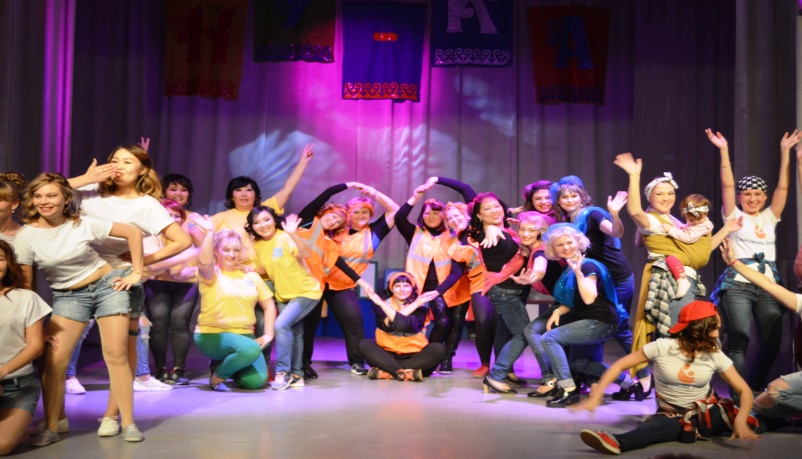 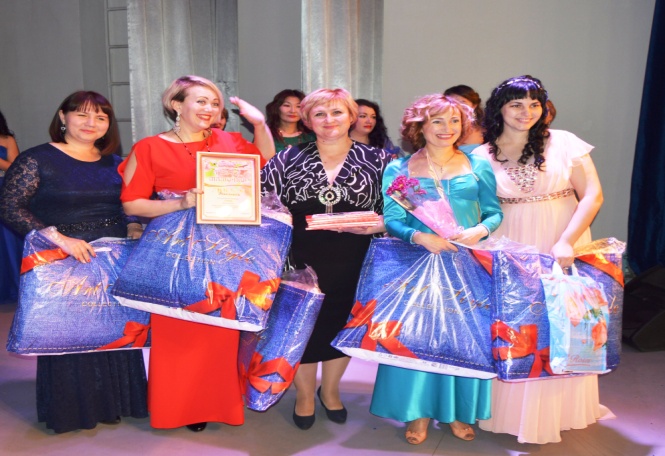 Городской конкурс «А ну-ка мамочки» на ст. Улан-УдэГородской конкурс «А ну-ка мамочки» на ст. Улан-Удэ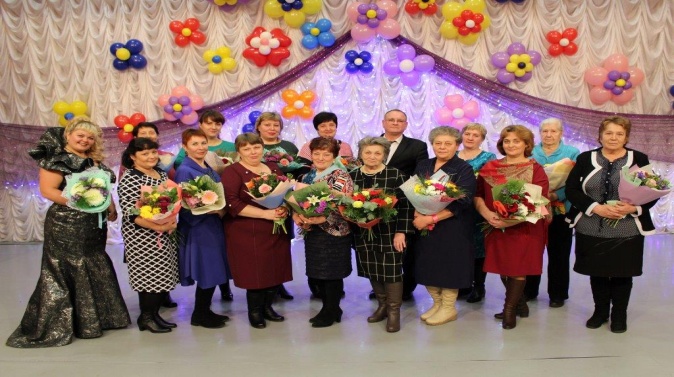 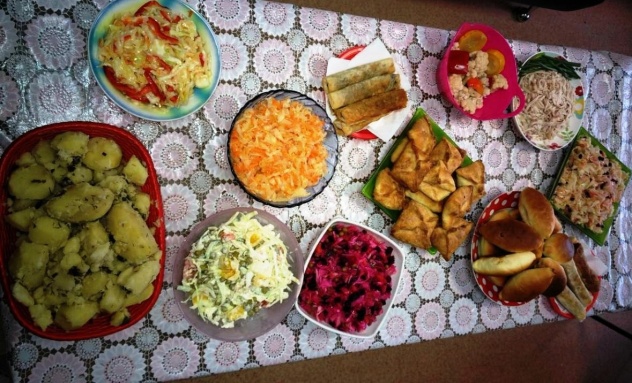 Поздравление женщин ветеранов на ст. ВихоревкаКонкурс «Ах, капустка, хороша» на ст. Тайшет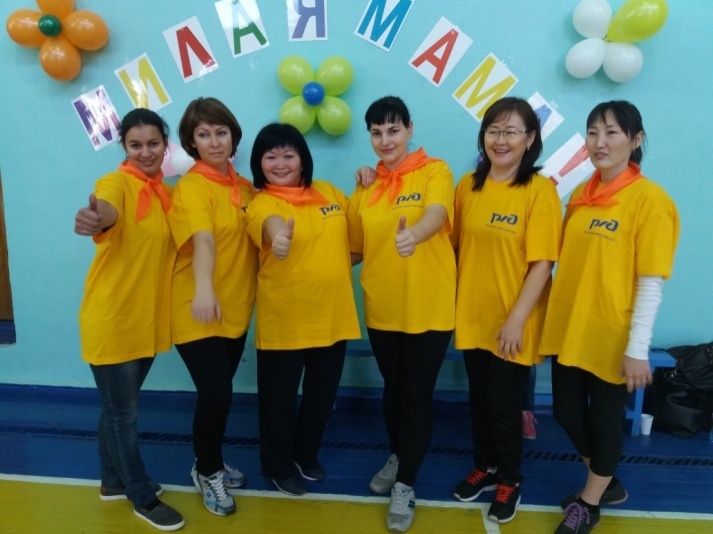 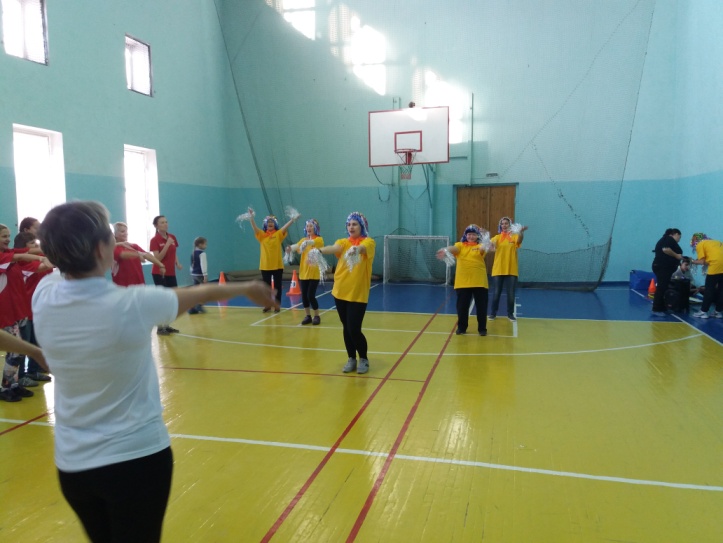 Спортивные состязания «Милая мама!» на ст. Улан-УдэСпортивные состязания «Милая мама!» на ст. Улан-Удэ